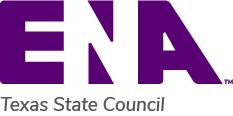 Dear TNCC Instructor:The TNCC/ENPC Administrative Procedures were recently revised and one of the significant changes implemented affects how instructor candidates (IC) are to be evaluated while teaching at their first provider course.  Based upon these changes, a Trauma Committee Member or qualified TNCC instructor designee must evaluate the instructor candidate's ability while lecturing, teaching & testing at least four participants of the assigned Trauma Nursing Process station (See Administration Procedures). Prior to these Administrative Procedure revisions, instructor candidates were mentored, monitored & evaluated by one of the current Texas TNCC State Faculty/Trauma Committee members.  Based upon the new 1:1 Evaluator: IC ratio requirement, we can no longer meet the needs of our state.  The Trauma Committee continues to be challenged to develop a regional list of qualified TNCC Instructors to assist with the monitoring of instructor candidates.  The first choice will always be TNCC state faculty but when unavailable a Trauma Instructor Candidate Evaluation Resource or T-ICER may perform that duty.You have expressed an interest in becoming a T-ICER.  If you are a qualified, experienced TNCC Instructor that should be considered by the Trauma Committee to be included on the resource list please complete the following application and return it to:	Pat Yancey – Texas ENA Trauma Committee Chair	p.yancey417@att.net T-ICER criteria that will be used in the selection process of the applicants is listed below.  The TNCC Instructor should:Be an ENA Member Be an experienced instructor and/or course director who regularly teachesWrite a letter of commitment including evidence of experience to be reviewed by committeeSubmit two letters of support for the T-ICER role from colleagues who can attest to your commitment to TNCC course integrity.Have 2 years experience teaching in an ENA provider courseTeach in at least 2 TNCC provider courses per yearHave taught in at least 2 TNCC provider courses prior to acting as a T-ICERHave Quality Assurance evaluation scores of 3.5 or better at the time of the application review				TNCCINSTRUCTOR CANDIDATE EVALUATION RESOURCE(T-ICER) APPLICATIONName:                   TNCC Instructor #:            Address:                                                 City, State/Province, Zip Code:             Email Address:              Phone #:              How many years have you been a TNCC instructor?      How many TNCC Provider Courses did you teach in 2016?       in 2017?      in 2018?     Usual location/organization where courses are taught:  Organization -      City -           Course Director -      How many TNCC Provider Courses are you planning to teach during 2019?       TNCC Provider Course Director?     Yes   NoWhat is your current TNCC Quality Assurance composite score?       	(Score may be obtained from National ENA Course Operations at 1-800-900-9659) How many years of emergency or critical care experience do you have?       What department are you currently working in?  	     Current title?       Current ENA member?  Yes   No 	If yes, ENA membership #:      	If you are an ENA member, what Chapter are you affiliated with?      Are you an instructor in any of the following ENA provider courses? ENPC   	# of years?        	 # of courses taught during 2017/2018?       Letter of Commitment: Please use the following page to write a short statement that includes the following information:  Write a letter of commitment including evidence of experience or qualities that illustrate your ability and interest in mentoring/evaluating TNCC instructor candidates. Write a letter of commitment including evidence of experience.Letter of Commitment